Oslo, 15. september 2014 Vår ref.: lrkDykkar ref.: 14/2354-7Kommunal- og moderniseringsdepartementet Postboks 8112 Dep 0032  OSLO Høyringssvar frå Unge funksjonshemmede: FORSLAG TIL ENDRINGAR I BYGGTEKNISK FORSKRIFT Vi viser til høyringsbrev av 10. juni 2014, lagt ut på nettsidene til departementet. Unge funksjonshemmede viser til høyringssvar frå Funksjonshemmedes fellesorganisasjon (FFO), dagsett 15. september 2014, og sluttar oss til dei synspunkta som går fram av dette. Med helsing UNGE FUNKSJONSHEMMEDE 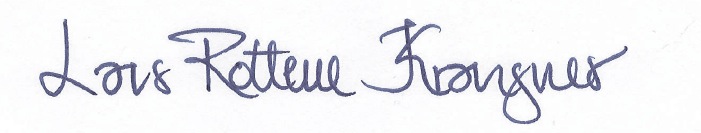 Simen Brændhaugen (s) 				Lars Rottem Krangnes styreleiar 						generalsekretær 